Le Conseil d’Aministration 2023 de Landes Auto Rétro.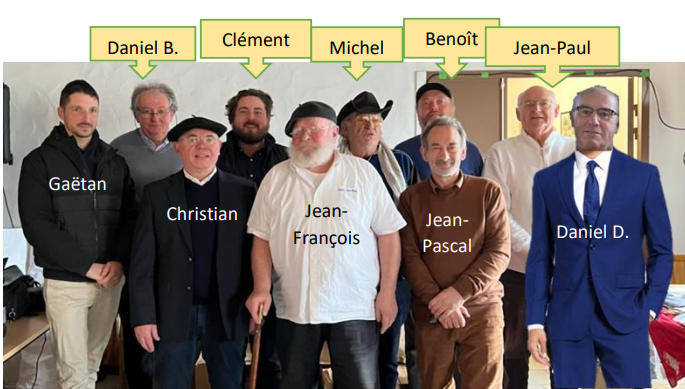 Darrosé Christian : Président.Darsaut Jean-Paul : Vice-président.Lamiable Benoît : Trésorier.Jean-Pascal Labbé : Trésorier adjoint.Bourdenx Daniel : Secrétaire.Cassagne Clément : Secrétaire adjoint.Adnet Jean-François : Responsable internet.Autres membres : Michel Tarrieu, Gaëtan COURROS, Daniel DACHARY.